河本　耕一　プロフィール
日本ペップトーク普及協会　講演講師　　2019年5月取得講演実績	北条小学校　鳥取県（人権研修、PTA）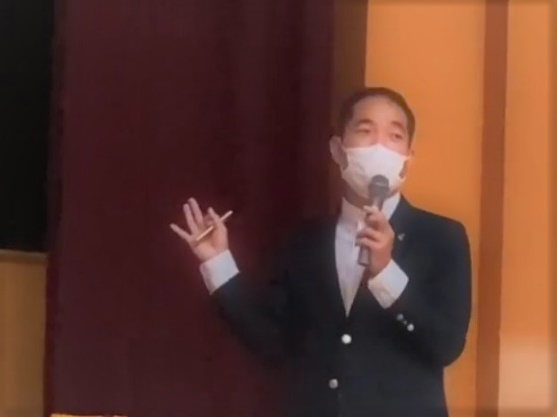 　　　　　　　　 北条中学校　鳥取県（人権研修、PTA）北栄町認定こども園　鳥取県（PTA研修）社会福祉法人敬仁会ババール園（職員研修、保護者）鳥取県社会福祉協議会		ユニ・チャーム株式会社ライフリー主催WEBセミナー鳥取県厚生事業団（職員研修）　など介護、福祉、学校関係を中心に講演しております。【プロフィール】	
鳥取県東伯郡北栄町在住　　鳥取県出身
社会医療法人仁厚会医療福祉センター倉吉病院にて、運動療法士として活動。子育てや仕事で落ち込んでいる自分に何ができるかを考え続け、ペップトークに出会う。子育て中の保護者や医療・介護・教育分野でペップトークが広がるように、鳥取県を中心に講演中。ただつぶやくだけでも元気を取り戻せる言葉の力で、明るく元気に人生を送ってほしいと願っています。【主な経歴】	
2000年　鳥取大学教育学部　卒業
2015年　社会医療法人仁厚会医療福祉センター倉吉病院　リハビリ部門　体操プログラムを担当2019年　倉吉病院接遇マナー向上委員会の委員として、法人内の接遇マナーや倫理研修等の講師を担当　社会福祉法人敬仁会ババール園　体操プログラムを担当【その他講演・セミナー実績】	
保育園【発育・発達過程に沿った運動遊び：60分程度の実技を含めた講演会】アンガーマネジメント　ファシリテーター【怒りのコントロール～基礎編～】